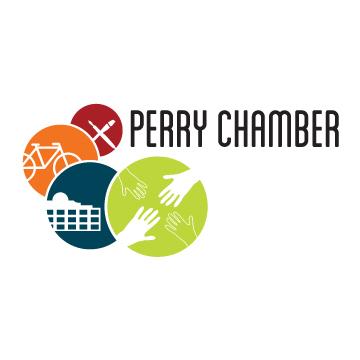 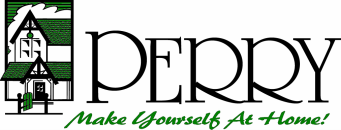 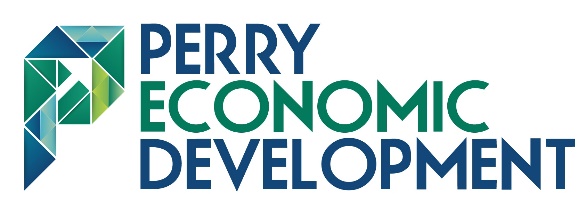 Perry Economic RecoveryBusiness Modernization & Protection GrantGuidelinesPurposeThe Perry Economic Recovery Task Force is a joint effort between the City of Perry, the Perry Chamber of Commerce and Perry Economic Development to assist Perry, Iowa-based, for-profit businesses in procuring the knowledge and technological resources to make their business more resilient to unexpected economic disruptions exemplified by the current COVID-19 global pandemic.The Business Modernization & Protection Grant will provide up to $7,500 to individual applicant businesses able to showcase their identified need and how the funding dollars will be utilized to assist them in modernizing their business to be more competitive in today's global economy while sustaining operations in times of crisis. Program funding is limited, but fundraising efforts will continue through the end of the year allowing for additional granting capacity as available. EligibilityEligible applicants include any for-profit businesses located in or near Perry that serve the Perry area and are registered with the Iowa Secretary of State. Preference may be given to members of the Perry Chamber of Commerce and/or Perry Economic Development. The Business Modernization & Protection Grant supports projects that include, but are not limited to:updating systems or modernizing operations, such asautomated inventory managementadvanced communications systemswebsite upgrades and e-commerce capabilitiesimplementing protective measures to safeguard against the spread of the virusEligible expenses may include projects or systems already implemented before grant application deadline or receiving grant award, if adopted in response to the economic disruption of COVID-19, so long as expense was incurred after March 1, 2020. Business Modernization & Protection GrantGuidelines (Continued)Ineligible Projects / ExpensesThe Business Modernization & Protection Grant does not support:Any expenses incurred or projects started before March 1, 2020General operating expenses or business overheadLoss, debts, or liabilitiesBuilding projects or maintenance unless specifically adopted due COVID-19Any project without a clear focus of modernization or sustaining operations during disruptionNon-profit entities are not eligible for the Business Modernization & Protection Grant. Application & Review ProcessApplications will be accepted starting Thursday, October 1, 2020. The application deadline has been extended to Wednesday, November 18th, 2020 at 5:00 P.M. to the Perry Chamber of Commerce. Grant requests are expected to exceed available funding, but applications will be accepted and considered on an on-going basis until funds are exhausted.Maximum Grant Request: 	$7,500Minimum Grant Request: 	$1,500 Matching Funds Required: 	At least 20% of Total ProjectApplications will be reviewed by the Perry Economic Recovery Task Force and applicants will be notified of awarded grants on Friday, January 4, 2021. Once announced, starting Friday, January 15 and due each month on the 15th as applicable, Grant Recipients must submit the Allocation Release Form with related receipts and/or invoices in order to receive payment via ACH by the 1st of the following month, until project is complete or grant award is exhausted. A Final Report must be completed and returned to the Perry Chamber of Commerce upon project completion. Failure to submit a report within 60 days of project completion will jeopardize future eligibility in relief programs sponsored by the City of Perry, Perry Chamber of Commerce, and/or Perry Economic Development. Any grant funds not properly utilized will be subject to repayment by grant recipient. Evaluation Criteria:Projects will be evaluated using certain criteria including, but not limited to:Concept & NarrativeFeasibility & Implementation Financial Need & Overall ImpactQuestions may be directed to the Perry Chamber of Commerce at (515) 465-4601 or PerryChamber@perryia.org.Perry Economic RecoveryBusiness Modernization & Protection Grant ApplicationDate Submitted: 	 		Project Start Date:			Project Completion Date: Business InformationName of Business:  								EIN:Address:  Name & Title of Contact Person: Email & Phone Number of Contact Person: Brief Description of Business & Products/Services:Project OverviewName of Proposed Project:Brief Summary of Project for which you are requesting funds:Total Cost of Project: 		Total Matching:			Total Requested:Project InformationImpact Statement:  Describe the economic impact COVID-19 has had on your business and the challenges you face or have faced, in which you seek to overcome with this grant opportunity.Project Concept / Scope:  Describe the proposed project and how it addresses your challenges, including goals/objectives and outcome/impact. Implementation:  Provide a timeline of the proposed project, including key dates. Project Budget & FeasibilityProject Budget:  Provide a detailed description of the budget for the proposed project, including an itemized list of expenses and respective funding sources. Attach any bids or estimates, if possible. Feasibility & Outcome:  Describe the short-term and long-term impact of the project, sustainability after initially funded, as well as the extent or likelihood of completion if not fully funded.The undersigned, an authorized officer of the business, does hereby certify that the information set forth in this grant application is true and correct.__________________________________________________________________________________________Signature			Printed Name/Title				DateReturn completed Grant Application to the Perry Chamber of Commerce:PerryChamber@PerryIA.org  -or-  1124 Willis Avenue, Suite A | PO Box 472 | Perry, IA 50220